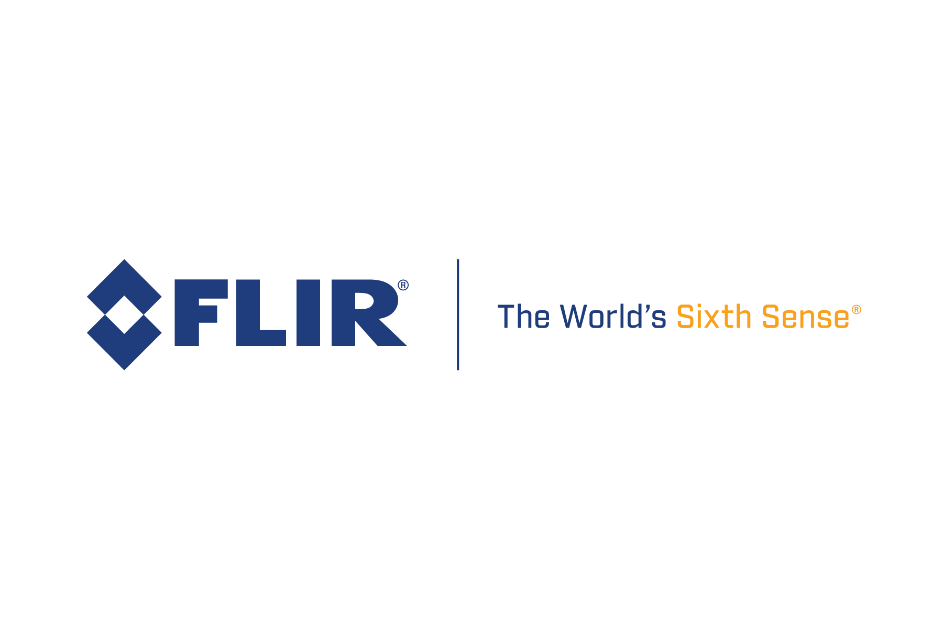 FLIR przedstawia serię urządzeń Raymarine Element wyposażonych w technologię realistycznego odwzorowywania obrazu sonarowego
Nowy moduł sonaru i GPS opracowany z myślą o wędkarstwie rekreacyjnym cechuje doskonała jakość obrazowania, szybkość działania oraz łatwa obsługaWILSONVILLE, Oregon (USA) – 13 grudnia 2018 – dzisiaj firma FLIR Systems (NASDAQ: FLIR) zaprezentowała Raymarine Element™ – nową generację zaawansowanych wyświetlaczy wyposażonych w moduł sonaru i GPS. Oparta na uznanym rozwiązaniu Raymarine RealVision™ 3D oraz najnowszej technologii sonarowej HyperVision™ seria wyświetlaczy Element gwarantuje realistyczne odwzorowanie obrazu i odpowiada na potrzeby osób zajmujących się wędkarstwem przybrzeżnym oraz słodkowodnym, zapewniając im dostęp do zaawansowanych funkcji sonaru, zróżnicowanych opcji mapowania oraz wysoce intuicyjną obsługę.    Sukces nagradzanych wyświetlaczy nawigacyjnych FLIR Raymarine Axiom® sprawił, że gama Raymarine Element została wyposażona w objętą zgłoszeniem patentowym, zintegrowaną technologię sonarową RealVision 3D, poprawiającą widoczność pod wodą dzięki opcji trójwymiarowego obrazowania dna oraz bardziej dokładnego określania lokalizacji ryb. Urządzenia Element wyposażono również w objętą zgłoszeniem patentowym nową technologię sonarową HyperVision o częstotliwości 1,2 Mhz, bazującą na systemie CHIRP (Compressed High Intensity Radar Pulse). Technologia HyperVision ulepsza działanie sonaru DownVision®, SideVision® oraz RealVision 3D, zapewniając wędkarzom bardzo szczegółowe odwzorowanie budowy zbiornika wodnego, a także lokalizacji porastających go roślin oraz ryb.    Zoptymalizowany z myślą o łatwej obsłudze nowy system operacyjny urządzeń z gamy Element – LightHouse Sport – oraz intuicyjne przyciski sterujące umożliwiają szybkie oznaczanie ulubionych miejsc połowu oraz tworzenie własnych batymetrycznych map zbiorników w dużej rozdzielczości za pomocą nowej funkcji generatora map sonarowych w czasie rzeczywistym Raymarine RealBathy™. Dodatkowym udogodnieniem jest wbudowany procesor quad-core zapewniający natychmiastowe wykreślanie map, płynne obrazowanie RealVision 3D, a także szybką reakcję podczas poruszania się po wodzie.„Nowa seria łatwych w obsłudze urządzeń Raymarine Element otwiera dostęp do naszej najbardziej zaawansowanej technologii sonarowej szerszej grupie miłośników wędkarstwa rekreacyjnego” – przyznał Jim Cannon, prezes i dyrektor generalny FLIR Systems. „Urządzenia Element są bardzo wydajne w porównaniu do produktów konkurencji, a ich szczególnym atutem jest doskonała wyrazistość obrazowania HyperVision oraz nasz nowy system operacyjny LightHouse Sport. Gama urządzeń Element prezentuje całkowicie nową odsłonę wyświetlaczy nawigacyjnych wyposażonych w moduły sonaru i GPS, dzięki którym wędkarze mogą cieszyć się dostępem do funkcji z najwyższej półki”.Seria Element obejmuje modele 7-, 9- i 12-calowe. Dostawa urządzeń z serii Element rozpocznie się w pierwszym kwartale 2019 r. za pośrednictwem współpracujących z FLIR dealerów oraz sprzedawców rozwiązań dla branży morskiej. Więcej informacji na temat serii urządzeń Raymarine Element można znaleźć na stronie http://www.raymarine.com/element. -###-Informacje o FLIR SystemsSpółka FLIR Systems została założona w 1978 roku. Jej siedziba znajduje się w Wilsonville w stanie Oregon (USA). Firma jest czołowym globalnym producentem systemów czujników, które rozszerzają możliwości wykrywania i rozpoznawania problemów, pomagają chronić życie, zwiększają wydajność pracy i chronią środowisko. Niemal 3500 pracowników realizuje wizję FLIR, której myślą przewodnią jest bycie „szóstym zmysłem świata”. W tym celu firma wykorzystuje termografię i powiązane technologie, aby produkować innowacyjne, inteligentne rozwiązania bezpieczeństwa i nadzoru, monitorowania środowiska i stanu urządzeń, rekreacji na świeżym powietrzu, automatycznej kontroli optycznej, nawigacji i zaawansowanego wykrywania zagrożeń. Aby dowiedzieć się więcej, odwiedź http://www.flir.com i obserwuj @flir.Kontakt dla mediówKaren BartlettSaltwater Stone+44 (0) 1202 669 244k.bartlett@saltwater-stone.com